UNIVERSIDADE DO ESTADO DO PARA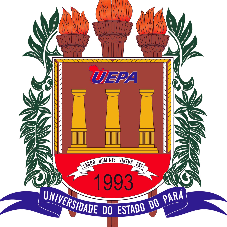 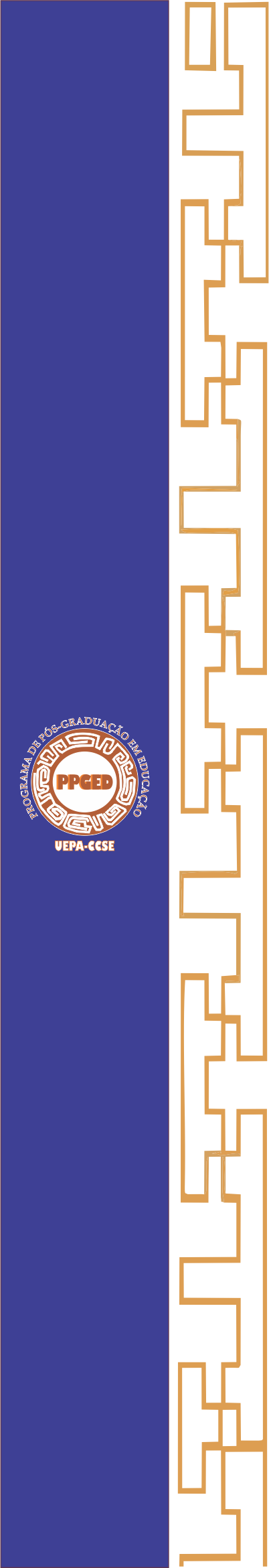 CENTRO DE CIÊNCIAS SOCIAIS E EDUCAÇÃOPOGRAMA DE PÓS-GRADUAÇÃO EM EDUCAÇÃO (ARIAL Fonte: 14pt) AUTOR (ARIAL Fonte: 16pt) TITULO (ARIAL Fonte: 16pt, Negrito)Subtítulo (ARIAL Fonte: 14pt)Belém-Para                 2022(Fonte 12pt)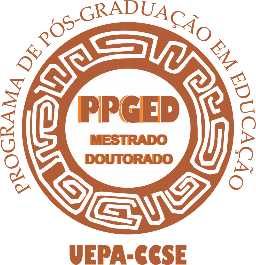 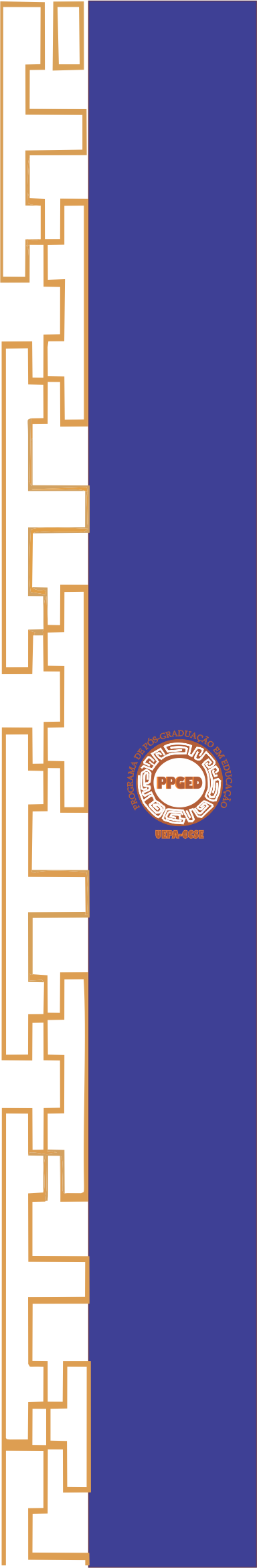 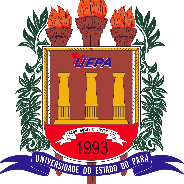 UNIVERSIDADE DO ESTADO DO PARÁCENTRO DE CIÊNCIAS SOCIAIS E EDUCAÇÃOPROGRAMA DE PÓS-GRADUAÇÃO EM EDUCAÇÃOTV. DJALMA DUTRA, S/N. – TELÉGRAFOEmail:ppged@uepa.br – Fone: (91)4009-9552